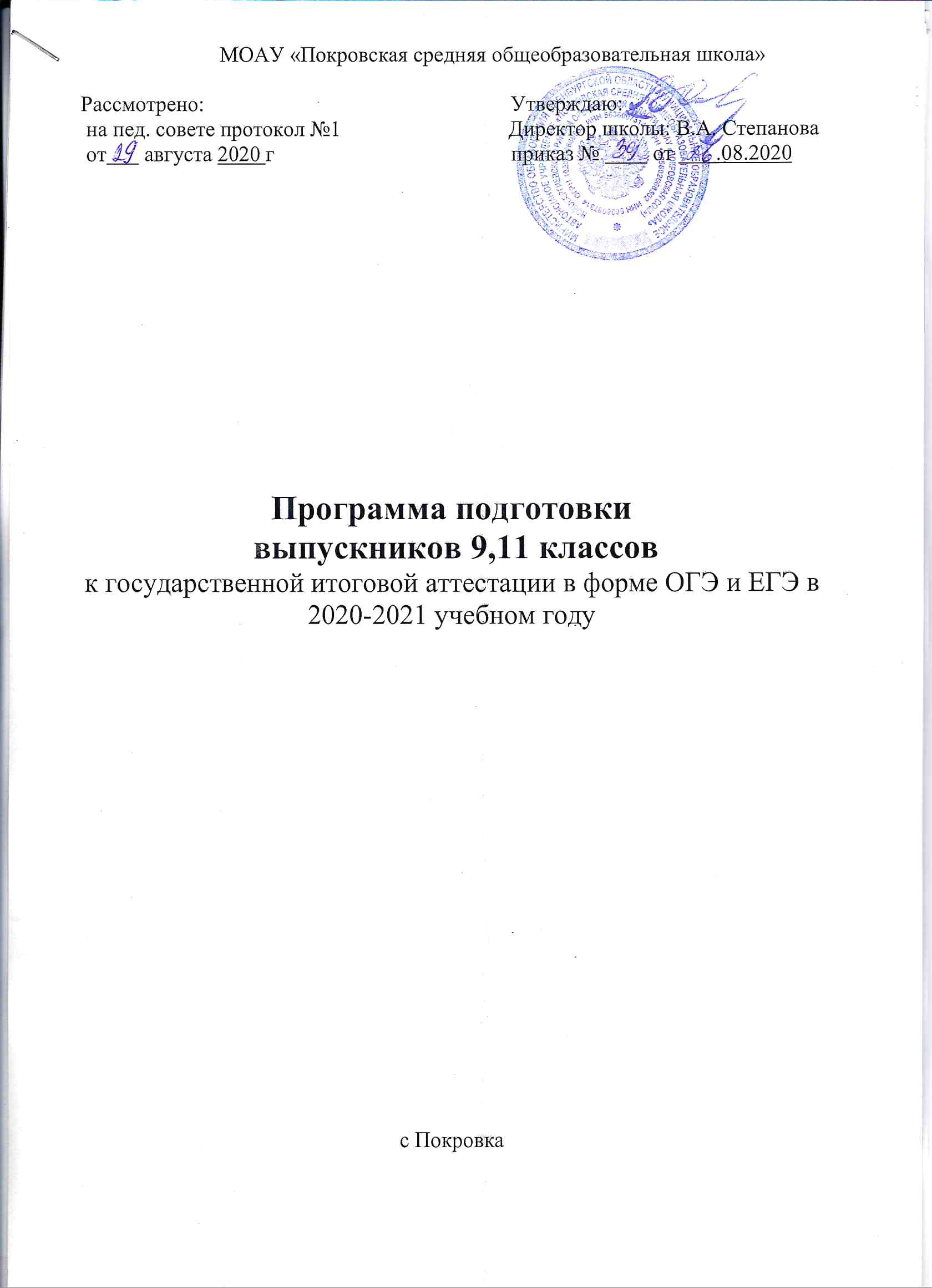 МОАУ «Покровская средняя общеобразовательная школа»Рассмотрено:                                                         Утверждаю: на пед. совете протокол №1                               Директор школы: В.А. Степанова от       августа 2020 г                                            приказ №          от        .08.2020Программа подготовки выпускников 9,11 классовк государственной итоговой аттестации в форме ОГЭ и ЕГЭ в 2020-2021 учебном году с Покровка                   Программа муниципального общеобразовательного автономного учреждения «Покровская средняя общеобразовательная школа»по организации подготовки и проведения государственной итоговой аттестации в форме ЕГЭ и ОГЭ в 2020-2021 учебном году.Цель программы: создание системы методического и информационного сопровождения государственной итоговой аттестации выпускников 9, 11 классов, направленной на реализацию требований государственных образовательных стандартов и формирование ключевых компетенций учащихся в 2020— 2021 учебном годуЗадачи:создание условий для осуществления наиболее полного и всестороннего процесса методического и информационного сопровождения государственной итоговой аттестации выпускников 9, 11 классаформирование принципиальной управленческой стратегии, направленной на поиск и концентрацию ресурсов, необходимых для повышения уровня качества образования в школе;разработка схемы взаимодействия членов педагогического коллектива, учащихся, родителей (законных представителей), позволяющей эффективно управлять процессом методического и информационного сопровождения подготовки и проведения государственной итоговой аттестации выпускников 9, 11 классовУчастники реализации программы:директор;заместители директора по УВР, воспитательной работе;социально -психологическая служба;учителя-предметники 9, 11 класса;классные руководители 9, 11 класса;учащиеся 9, 11 класса;родители учащихся 9,11 классаСроки реализации программы: сентябрь 2020 г –июнь 2021г Ожидаемые результаты реализации Программы подготовки к государственной итоговой аттестации:- успешная сдача единого государственного экзамена и основного государственного экзамена каждым выпускником; -соответствие результатов единого государственного экзамена и основного государственного экзамена потенциальным возможностям выпускников.      Создание системы методического и информационного сопровождения государственной итоговой аттестации выпускников 9, 11 классов направленной на реализацию требований государственных образовательных стандартов и формирование ключевых компетенций учащихся, которая включает в себя:1. Целеполагание –формирование готовности учащихся к ЕГЭ и ОГЭ (системные знания и умения предъявить эти знания в процессе выполнения контрольно-измерительных материалов ЕГЭ; умения анализировать, обобщать, систематизировать, структурировать информацию; развитые личностные характеристики –мышление, память, письменная речь, организованность, усидчивость, настойчивость). 2. Содержание –наличие банка обучающих заданий по предметам учебного плана школы, программ элективных курсов, реализация которых способствует развитию готовности учащихся к ЕГЭ и ОГЭ; дифференцированных заданий, учитывающих индивидуальные особенности обучаемых; содержание внеурочной деятельности по усвоению учащимися заданий  из КИМов.3.Технологии формирования у учащихся знаний, общеучебных и специфических умений и навыков, необходимых для выполнения заданий ЕГЭ и ОГЭ, которые разрабатываются учителями, обсуждаются на методических объединениях, проверяются на эффективность и внедряются в образовательный процесс школы.4. Оценка готовности выпускников школы к участию в ЕГЭ и ОГЭ на основе авторских контрольно-измерительных материалов и применения методики осуществления мониторинга уровня этой готовности. 5. Повышение методической компетенции учителей-предметников при подготовке учащихся к ЕГЭ и ОГЭ. Освоение новых методических приёмов, направленных на повышение эффективности подготовки к ЕГЭ и ОГЭ6. Организация всесторонней помощи выпускникам (использование дополнительных консультационных часов, групповая и индивидуальная внеурочная деятельность), ориентированная на повышение качества образования и как следствие получение высоких результатов ЕГЭ и ОГЭ7. Постоянная взаимосвязь с родителями–своевременное информирование о трудностях, возникающих у выпускников при подготовке к ЕГЭ и ОГЭ, поиск совместных путей их преодоления. Подготовка учащихся 9, 11 классов к ГИА в рамках урочной деятельностиосуществляется через:Организацию систематической работы выпускников с заданиями различной сложности (формы и вариативность контроля соответствуют формату ГИА) и с открытым банком заданий ЕГЭ и ОГЭ на сайте ФИПИ;Решение демонстрационных вариантов ЕГЭ и ОГЭ 2020, 2021 годов по всем общеобразовательным предметам;Оформление и заполнение бланков ответов ЕГЭ и ОГЭ, выявление типичных ошибок;Организацию промежуточной диагностики и анализ ее результатов;Мониторинговые исследованииПодготовка учащихся 9, 11классов к ГИА в рамках внеурочной деятельности учителями-предметниками осуществляется через:Организацию индивидуальных занятий;Индивидуальную работу с учащимися по устранению учебных пробелов и с группами высокомотивированных;Индивидуальные предметно-ориентированные консультации по заданиям высокого уровня сложности;Проведение тренировочно-диагностического тестирования выпускников 9,11 классов по заданиям и технологиям, аналогичным ЕГЭ, ОГЭ по русскому языку, математике и предметам по выбору;Диагностическое тестирование в режиме он-лайн, что позволит в режиме реального времени проверить готовность и способность выполнить работу и учесть просчеты и ошибки; Индивидуальную работу с родителями с целью оптимизации ресурсов семейного влияния; Индивидуальные консультации психолога с выпускниками «группы риска» по индивидуальным проблемам с целью снижения уровня тревожности, повышения стрессоустойчивости выпускников и веры в свои силы.Основные направления деятельности ШМО по обеспечению и проведению государственной итоговой аттестацииПроведение информационно-просветительской работы руководителями МО по вопросам организации и проведения ГИА;Выявление проблемных зон в преподавании предмета, через анализ типичных ошибок по результатам ЕГЭ в 2020 г.;Анализ рабочих программ педагогов на соответствие требованиям федерального компонента государственного образовательного стандарта;Разработка алгоритма деятельности ШМО по подготовке к ГИА;Осуществляется профессиональная поддержка и контроль учителя-предметника со стороны ШМО.План реализации программы по организации подготовки и проведения государственной итоговой аттестациив 11 классе в 2020-2021 учебном году1.Нормативные документы2. Работа с педагогами3. Работа с родителями.4. Работа с учащимися.5. Внутришкольный контроль.Работа по  подготовке педагогов, учащихся 11 классов, 
их родителей к итоговому сочинению .Программа муниципального общеобразовательного автономного учреждения «Покровская средняя общеобразовательная школа»по организации подготовки и проведения государственной итоговой аттестациив 9 классе в 2020-2021 учебном году.Цель программы: создать условия для успешной подготовки, организации и проведения ОГЭ в 2020 - 2021 учебном году1.Нормативные документы2. Работа с педагогами3. Работа с учащимися 9 класса4. Работа с родителями выпускников.5. Внутришкольный контрольСодержание работыОтветственныеПодготовка базы данных по школе для проведения ЕГЭ в11 классе.Зам. дир. по УВР, кл.рук.Оформление протоколов родительского собрания и листа ознакомления с информацией о проведении ЕГЭ в 11 классе.Кл. руководительПриказы о назначении ответственных:-за создание базы данных по выпускникам-за учет ознакомления с результатами ЕГЭ-за ведение необходимой документацииФормирование списков участников экзамена по выбору.ДиректорОформление журналов для 11 классаКл. руководительПриказ о допуске учащихся 11 класса к ЕГЭДиректорПодготовка справки о результатах ЕГЭЗам. дир по УВР№ п/пМероприятиеСрокиОтветственные1Планирование работы по подготовке к государственной итоговой аттестации (собеседование с учителями)СентябрьЗам. директора по УВР2Собеседование с учителями- предметниками по вопросу выполнения программ.Октябрь, декабрь, март, майЗам. директора по УВР3   Организация индивидуальных консультаций с учащимися 11 класса; с учащимися группы «Риск» и высокомотивированными.   Информирование учащихся по вопросам подготовки к ЕГЭ:-знакомство с инструкцией по подготовке к ЕГЭ;-правила поведения на ЕГЭ;-инструктирование учащихся;-КИМы, официальные сайты ЕГЭ.СентябрьВ течение учебного годаУчителями-предметникиадминистрация школы Зам. директора по ИКТ4Посещение уроков с целью мониторинга системы повторения учебного материала.Ноябрь, февраль, апрель.Директор, зам. директора по УВР5Сбор сведений (предварительная информация) о проведении экзаменов в форме ЕГЭ.СентябрьЗам. директора по УВР6Информирование учащихся об условиях сдачи экзаменов в форме ЕГЭ.СентябрьЗам. директора по УВР7Сбор заявлений с учащихся 11 классов о форме сдачи экзаменов по выбору с целью формирования банка данных.Октябрь, до 1 февраля.Зам. директора по УВР,кл. руководитель11 класса8Региональные, муниципальные, административные контрольные работы по русскому языку и математике в 11 классе.В течение учебного периодаЗам. директора по УВР9Тренировочные занятия по подготовке государственной итоговой аттестации в форме ЕГЭ.Весь периодУчителя- предметники10Обновление компьютерной базы данных для экзаменов в форме ЕГЭПо требованиюЗам. директора по УВР11Оформление общешкольного стенда «Государственная итоговая аттестация для учащихся и их родителей»ноябрь-апрельЗам. директора по УВР12Формирование нормативно-правовой базы, регламентирующей подготовку и проведения государственной итоговой аттестации в форме ЕГЭ.По мере поступленияЗам. директора по УВР13Пробные экзамены по русскому языку и математикеМартЗам. директора по УВРучителя предметники14Система повторения в 11классе.В течение учебного периодаЗам. директора по УВР№ п/пМероприятиеСрокиОтветственные1Организация общешкольных родительских собраний (11 класс) «Государственная итоговая аттестация в форме ЕГЭ. Нормативная база, изменения ГИА 2021. Итоговое сочинение. Порядок проведения ЕГЭ. Роль родителей при подготовке учащихся к экзаменам. Правила приема и перечень вступительных экзаменов в ВУЗы. (протоколы).Октябрь январь апрель Директор2Инструктивные совещания с родителями и учащимися по организации пробных экзаменов по итоговому сочинению, русскому языку и математике.Октябрь, мартЗам директора по УВР3Пробные экзамены на базе РОО:русский языкматематикаПо отдельному графику в течение годаЗам директора по УВРучителя-предметники4Инструктивные совещания с родителями и учащимися по организации итоговых экзаменов русскому языку и математикемайЗам директора по УВР5Инструктивные совещания с родителями и учащимися по организации итоговых экзаменов по выбору в форме ЕГЭмайЗам директора по УВР6Итоговые экзамены в форме ЕГЭ по предметам по выборуМайиюньЗам директора по УВРкл. руководитель№ п/пМероприятиеСрокиОтветственные1Входные контрольные работы по русскому языку и математике.Предварительный сбор информации о сдаче экзаменов по выбору.СентябрьУчителя предметникизаместитель директора по УВР2Информирование выпускников о санитарно-гигиенических нормах, распорядке и режиме дня во время подготовки и проведения ЕГЭЯнварь-майКлассный руководитель3Обеспечение доступа выпускников к справочным, информационным материалам о ЕГЭ-2021 в школе:-	стенд, плакаты о ЕГЭ;-	графики консультаций и часы
дополнительных занятий для
выпускников;-	в кабинетах подробная информация
о содержании КИМов, критериях
оценивания заданий;-	рабочие места и выделенное время
для обращения к Интернет-ресурсам.в течение учебного годаКл.руководитель, учителя предметники,4Ознакомление обучающихся 11 классов с нормативно – правовой базой организации и проведения государственной итоговой аттестацииЯнварь-февральЗаместитель директора по УВР5Ознакомление обучающихся с правилами оформления бланков ответовВ течение годаУчителя – предметники6Работа по тренировке заполнения бланков ЕГЭВ течение годаУчителя – предметники7Проведение консультаций по подготовке обучающихся к ЕГЭВ течение годаУчителя – предметники8Ознакомление обучающихся с демоверсиями ЕГЭ по предметамВ течение голаУчителя – предметники9.Проведение мониторинга «Выбор предметов выпускниками в ходе государственной итоговой аттестации»Ноябрь, декабрьЗаместитель директора по УВР.10Полугодовые контрольные работы по предметамдекабрьУчителя-предметники,зам. директора по УВР11  Организация работы с заданиями различной степени сложности. Работа с бланками: сложные моменты, типичные ошибки.Знакомство со спецификой измерительных материалов ЕГЭ   2021 года.Проведение пробных экзаменов по предметам по выбору в форме ЕГЭ.январьмарт-апрельУчителя – предметники12  Организация работы с заданиями различной степени сложности. Работа с бланками: сложные моменты, типичные ошибки.Анализ пробных внутришкольных экзаменов в форме ЕГЭ (разбор ошибок).Февральмарт-апрельУчителя – предметники13Сбор заявлений на ЕГЭ. До 1 февраля кл. руководитель14Анализ результатов пробного ЕГЭ.Презентация: «Как правильно подать апелляцию?»Апрель  Учителя – предметникизаместитель директора по УВР15Доведение до сведения выпускников даты проведения ЕГЭ по предметамФевраль, майКлассные руководители16 Информационно- разъяснительная работа по проведению государственной итоговой аттестации.      Выдача уведомления на ЕГЭ.МайКлассный руководитель(лист ознакомления)17 Выставление итоговых отметок в соответствии с установленными правилами.ИюньКлассные руководителиУчителя – предметникиСодержания работыСрокиОтветственныеВходные контрольные работы по русскому языку, математике.сентябрьЗам директора по УВРучителя-предметникиВнутришкольный контроль работы педагогов по подготовке к ЕГЭ:-	целенаправленное посещение
уроков-	проверка выполнения
государственных программ    и ее
практической части-	организация срезов знаний по
предметам, выбранным
выпускниками для сдачи в форме
ЕГЭ (по плану ВШК)- мониторинг результатов диагностических работ и пробных экзаменов.в течение года декабрь, майноябрь, декабрь, февраль, март, апрельЗам директора по УВРучителя-предметникиУчастие педагогов школы в работе  по подготовке  к итоговой аттестации выпускников 2021 годаВ течение годаучителя-предметники администрация школыКонтроль за организацией повторенияянварь-майЗаместитель директора по УВРОтчет о выполнении программного материала в 11 классе в соответствии с учебным планом; выполнение норм контрольных работ, практических и лабораторных работ.МайЗаместитель директора по УВР, учителями-предметники.6. Организационно-методическое сопровождение учителей – предметников по качественной подготовке обучающихся к ЕГЭ6. Организационно-методическое сопровождение учителей – предметников по качественной подготовке обучающихся к ЕГЭ6. Организационно-методическое сопровождение учителей – предметников по качественной подготовке обучающихся к ЕГЭ6. Организационно-методическое сопровождение учителей – предметников по качественной подготовке обучающихся к ЕГЭ6. Организационно-методическое сопровождение учителей – предметников по качественной подготовке обучающихся к ЕГЭ1Анализ ключевых качеств педагогов.Октябрь Зам. директора по УВР Зам. директора по УВР 2Обобщение и распространение опыта работы учителей, имеющих выпускников – высокобалльников.В течение года Зам. директора по УВР , руководители ШМОЗам. директора по УВР , руководители ШМО3Заочные дистанционные курсы для учителей по подготовке к ЕГЭ на личных страницах педагогов на сайтах школ.В течение года (сертификат)Зам. директора по УВРЗам. директора по УВР4Проведение совещаний:Нормативно-правовая база подготовки к государственной итоговой аттестации в 2020-2021 учебном году; «Реализация комплекса мер по модернизации общего образования – средство достижения нового качества образования» Ноябрь – Февраль Директор школы, зам. директора по УВР Директор школы, зам. директора по УВР 5Обеспечение участия педагогов в мониторинге уровня профессиональной компетентности, формирование «портфолио» учителя.В течение года Зам. директора по УВР Зам. директора по УВР 6Формирование системы непрерывного повышения уровня профессиональной компетентности педагогов по подготовке выпускников к государственной итоговой аттестации: выстраивание индивидуальных и групповых стратегий сопровождения педагогов при организации методической работы в школе, дистанционных курсах, семинарах, практикумах.В течение года Зам. директора по УВР Зам. директора по УВР 7Организация работы методических структур ОО по вопросам:Изучение структуры тестовых заданий ЕГЭ; Информационная деятельность учителя-предметника по подготовке к ЕГЭ (способы информирования обучающихся и родителей); Выбор форм и средств подготовки отдельных обучающихся к ЕГЭ; Использование эффективных технологий в подготовке к ЕГЭ; Роль мониторинга предметных компетенций при подготовке к ЕГЭ; Психологическое сопровождение ЕГЭ в школе: опыт и проблемы. В течение года Зам. директора по УВР, руководители МО Зам. директора по УВР, руководители МО 7.Работа с обучающимися 11 класса по повышению качества образования по отдельным общеобразовательным предметам.7.Работа с обучающимися 11 класса по повышению качества образования по отдельным общеобразовательным предметам.7.Работа с обучающимися 11 класса по повышению качества образования по отдельным общеобразовательным предметам.7.Работа с обучающимися 11 класса по повышению качества образования по отдельным общеобразовательным предметам.7.Работа с обучающимися 11 класса по повышению качества образования по отдельным общеобразовательным предметам.1Реализация БУП. Организация предметных курсов.Сентябрь – МайЗам. директора по УВР Зам. директора по УВР 1Элективный курс по биологии «Основы генетики и селекции».Элективный курс по химии «Решение расчетных задач по химии».Элективный курс по математике «Практикум по решению задач»Сентябрь – МайЗам. директора по УВР, учителя-предметникиЗам. директора по УВР, учителя-предметники1Элективный курс по обществознанию «История развития права в России»  Сентябрь – МайУчителя-предметники.Учителя-предметники.1Русский язык на профильном уровне (3 часа)Сентябрь – МайУчителя-предметники.Учителя-предметники.2Организация дополнительной подготовки обучающихся к сдаче ЕГЭ по предметам: русский язык, математика, обществознание, биология.Октябрь – МайЗам. директора по УВР Зам. директора по УВР 3Организация консультаций для обучающихся по предметам.Сентябрь – Май Зам. директора по УВР Зам. директора по УВР 4Организация и контроль за качеством проведения консультаций и практикумов по ЕГЭ:Контроль за школьной документацией; Организация итоговой аттестации выпускников в формате ЕГЭ: Оформление сводной таблицы (списков) участников экзаменационных испытаний по выбору. Анализ результатов и выработка предложений по подготовке к ЕГЭ. В течение года Зам. директора по УВР.Зам. директора по УВР.Психолого-педагогическое сопровождение подготовки.Психолого-педагогическое сопровождение подготовки.Психолого-педагогическое сопровождение подготовки.Психолого-педагогическое сопровождение подготовки.Психолого-педагогическое сопровождение подготовки.Психолого-педагогическое сопровождение подготовки.11Консультации психолога РОО.октябрь 2020-май 2021октябрь 2020-май 2021Администрация школы22Проведение бесед, дискуссий, мини-тренингов среди выпускников и педагогов.Сентябрь 2020-май 2021Сентябрь 2020-май 2021Администрация школы33Разработка методических рекомендаций  по психологической подготовке к ЕГЭ для учеников, педагогов, родителей.Сентябрь 2020-май 2021Сентябрь 2020-май 2021Администрация школы44Работа телефона доверия и «горячей линии».Сентябрь 2020-май 2021Сентябрь 2020-май 2021Директор школы55Проведение родительских собраний с участием психолога ОО.Сентябрь 2020-май 2021Сентябрь 2020-май 2021Администрация школыПрофориентационная работа с выпускникамиПрофориентационная работа с выпускникамиПрофориентационная работа с выпускникамиПрофориентационная работа с выпускникамиДень профориентацииОктябрь 2020 г.Октябрь 2020 г.Заместитель директора по ВРДень выпускника в районе (совместно с отделом занятости населения)Апрель 2021Апрель 2021Заместитель директора по ВРЭкскурсии по предприятиям районаСентябрь 2020-май 2021Сентябрь 2020-май 2021Заместитель директора по ВР, классный руководительНазвание мероприятияСроки проведенияОтветственные1.  Работа с педагогическим коллективом1.  Работа с педагогическим коллективом1.  Работа с педагогическим коллективомКорректировка рабочих программ по учебным предметам «Русский язык», «Литературасентябрь 2020Руководители МО филологовРазвернутый анализ результатов пробного итогового сочинения ноябрь 2020Зам. директора по УВРРабота по повышению квалификации учителей литературы (изучение методических рекомендаций, видеокурсы, вебинары)в течение годаЗам. директора по УВР, руководитель МО филологов2.  Работа с учащимися 11 классов2.  Работа с учащимися 11 классов2.  Работа с учащимися 11 классовРазъяснительная работа по процедуре проведения итогового сочиненияв течение сентября-ноябряЗам. директора по УВР, классные руководителиРазъяснительная работа по требованиям к содержанию и по критериям оценивания сочиненияв течение сентября-ноябряУчитель литературыПроведение уроков обобщения, подготовки к сочинению: - разбор конкретного литературного материала по каждому направлению тем; - работа с шаблоном написания сочинения-рассуждения;-работа по орфографической грамотности учащихся.в течение сентября-ноябряУчитель литературыРазвитие коммуникативной компетентности учащихся через работу с текстом на всех учебных предметахв течение годаУчитель-предметникУстановление единого орфографического режима для всех учебных предметовв течение годаУчитель-предметникИндивидуальные консультации по итогам пробного сочиненияноябрь 2020Учитель литературыАнализ типичных ошибок по итогам пробного сочиненияноябрь 2020Учитель литературыСоставление и реализация индивидуальных планов работы с учащимися группы рискав течение сентября-ноябряУчитель литературыПроведение тренировочных сочиненийв течение сентября-ноябряУчитель литературы3.  Работа с родителями3.  Работа с родителями3.  Работа с родителямиРазъяснительная работа по процедуре проведения итогового сочиненияв течение сентября-ноябряЗам. директора по УВР, классный руководительРазъяснительная работа по требованиям к содержанию и по критериям оценивания итогового сочиненияв течение сентября-ноябряЗам. директора по УВР4. Контроль и оценка4. Контроль и оценка4. Контроль и оценкаКонтроль качественной реализации основной образовательной программы СОО и рабочих программ по учебным предметам «Русский язык», «Литература»в течение годаЗам. директора по УВРПосещение и анализ уроков литературы, русского языка: использование метод. рекомендаций, формирование коммун. компетентности учащихсяв течение сентября-ноябряЗам. директора по УВР, руководители МО филологовКонтроль повышения квалификации учителей литературыв течение годаЗам. директора по УВР, руководитель МО филологовКонтроль посещения уроков, консультаций учащимисяв течение сентября-ноябряУчитель литературы, классный руководитель5. Информационно-разъяснительная работа5. Информационно-разъяснительная работа5. Информационно-разъяснительная работаЕженедельное обновление информации на сайте школы о процедуре проведения, методических рекомендациях по подготовке, сроках написания и ознакомления с результатами итогового сочиненияв течение годаЗам. директора по УВРСоздание ознакомительного стенда «Итоговое сочинение-2020»в течение сентября-ноябряЗам. директора по УВРСодержание работыОтветственныеПодготовка базы данных по школе для проведения ГИА в 9 классе.Зам. дир. по УВР, кл.рук.Оформление протоколов родительского собрания и листа ознакомления с информацией о проведении ГИА в форме ОГЭ в 9 классе.Кл. руководительПриказы о назначении ответственных:-за создание базы данных по выпускникам-за учет ознакомления с результатами ОГЭ-за ведение необходимой документацииФормирование списков участников экзамена по выбору.ДиректорОформление журналов для 9-х классовКл. руководительПриказ о допуске учащихся 9 класса к ГИА в форме ОГЭДиректорПодготовка справки о результатах ОГЭЗам. дир по УВРСодержание работыСрокОтветственныеСоставление списков учащихся 9 класса для сдачи ГИА в форме ОГЭ, формирование группы «Риск»СентябрьКл руководитель,зам. директора по ИКТ .Анализ вводных контрольных работ, обсуждение результатов на педагогическом советеОктябрь Зам. дир. по УВРРабота с классным руководителем по изучению индивидуальных особенностей учащихся с целью выработки оптимальной стратегии подготовки к экзаменам в 9 классе.НоябрьАдминистрация школыКонтрольные работы по математике , русскому языку, предметам по выборуДекабрьЗам. дир. по УВР, учителя- предметникиИндивидуальные консультации для педагогов , учащихся и их родителей по вопросам подготовки и проведения ГИА в 9 классе.Январь, апрель-майАдминистрация, кл. руководитель 9 класса.Совещание при директоре «Анализ уровня подготовки учащихся к проведению ГИА в 9 классе»ДекабрьАдминистрация школыИзучение нормативных документов по организации ГИА в форме ОГЭ в 2020-2021 учебном году.По мере поступленияЗам. дир. по УВР, учителя -предметникиАнализ проведения контрольных работ по математике, русскому языку, предметам по выбору. Размещение информации на школьном сайтеЯнварьУчителя- предметники, зам. директора по ИКТ1. Информационная работа с учителями предметниками и кл. руководителем                                                        2. Оформление стенда «Государственная итоговая аттестация в 2020-2021 учебном году»                                                        3.Информационное совещание «Подготовка и порядок проведения ОГЭ в 2020-2021 учебном году»                              4. Контроль выполнения программного материала в 9 классе в соответствии с учебным планом; выполнение норм контрольных, практических и лабораторных работ.                                                                                                        5. Инструктивное совещание о порядке заполнения аттестатов, сводных ведомостей учета успеваемости выпускников 9 класса.Сентябрь     январь       маймай        майАдминистрация школыучителя- предметникизам. дир. по УВРзам. дир. по УВР      зам. дир. по УВРАдминистративное совещание «Анализ результатов ГИА в 9 классе (качество образовательной подготовки выпускников, уровень профессиональной компетентности педагогов).Июнь 2021Администрация школыОформление личных дел выпускников, аттестатов, книг выдачи аттестатов.Июнь 2021кл. руководительСодержание работыСрокиОтветственныеВводные контрольные работы по русскому языку и математике.                                                                Предварительный сбор информации о сдаче экзаменов по выборусентябрьУчителя предметникиПолугодовые контрольные работы по предметам в форме ОГЭ. Работа с бланками для ОГЭ.декабрьЗам.дир. по УВР, учителя предметникиИзучение нормативных документов по ОГЭ в 2020-2021 учебном году.                                                         Анализ полугодовых контрольных работ.По мере поступленияЗам.дир. по УВР, учителя -предметникиОформление заявлений выпускников об участии в ОГЭ.                                                                                                 Оформление документов на предоставление                щадящего режима на итоговой аттестацииДо 28 февраляфевраль-мартЗам.дир. по УВРАдминистративные контрольные работы по математики, русскому языку, обществознанию, биологии в тестовой форме.                                                        Работа с бланками для ОГЭ.мартМС, зам.дир. по УВРРабота с демоверсиями ОГЭ 2020-2021 учебном год по всем предметам.                                                                                     Работа с бланками для ОГЭ.В течении годаУчителя предметники.Индивидуальное консультирование учащихсяВ течении годаУчителя предметникиСодержание работыСрокиОтветственныеОрганизация общешкольных родительских собраний (9 классы) «Государственная итоговая аттестация в форме ОГЭ. Нормативная база. Порядок проведения ОГЭ. Роль родителей при подготовке учащихся к экзаменам.НоябрьфевральКл. руководитель, администрация школыОзнакомление с результатами полугодовых контрольных работ в форме ОГЭ.                                    Ознакомление с нормативными документами по ОГЭ.ЯнварьЗам.дир. по УВРРодительское собрание о выборе предметов для ОГЭ.СентябрьКл. руководительИндивидуальное информирование и консультирование по вопросам подготовки и проведения ГИА в форме ОГЭ.                                          Родительское собрание по процедуре проведения экзаменов.апрель-майАдминистрация школы.Беседа с родителями «Режим дня в экзаменационный период»Май Социальный педагог Содержание работыСрокиОтветственныеВходные контрольные работы по русскому языку и математикеСентябрьУчителя- предметники, зам. дир. по УВРВыполнения программ в 9 классе в соответствии с учебным планом; выполнения норм контрольных практических и лабораторных работ.ДекабрьмайУчителя -предметники, зам. дир. по УВРПолугодовые контрольные работы по предметам.ДекабрьУчителя -предметники, зам. дир. по УВРКонтроль умения учащихся работать с бланками для ОГЭ.ЯнварьЗам. дир. по УВРКонтроль выполнения планов по подготовки к ОГЭ (учителя предметники и кл. руководитель)ФевральЗам. дир. по УВРКонтроль оформления стенда «Подготовка к ОГЭ»МартМС школыКонтроль за работой школьных МО по вопросу подготовки к ОГЭ.                                                                Контроль за организацией повторения.АпрельЗам. дир. по УВРОтчет о выполнении программного материала в 9 классе в соответствии с учебным планом; выполнение контрольных работ, практических и лабораторных работ.МайЗам. дир. по УВР6. Организационно-методическое сопровождение учителей – предметников по качественной подготовке обучающихся к ОГЭ6. Организационно-методическое сопровождение учителей – предметников по качественной подготовке обучающихся к ОГЭ6. Организационно-методическое сопровождение учителей – предметников по качественной подготовке обучающихся к ОГЭ6. Организационно-методическое сопровождение учителей – предметников по качественной подготовке обучающихся к ОГЭ6. Организационно-методическое сопровождение учителей – предметников по качественной подготовке обучающихся к ОГЭ1Заседание методических объединений Август Август Руководители МО2Анализ ключевых качеств педагогов.Октябрь Октябрь Зам. директора по УВР 3Проведение тьюторских курсов на основе индивидуальных и групповых стратегий для учителей, имеющих опыт подготовки к ОГЭ.В течение года В течение года Зам. директора по УВР 4Дистанционные курсы для учителей по подготовке к ОГЭ В течение года (сертификат)В течение года (сертификат)Зам. директора по УВР5Проведение совещаний: «Нормативно-правовая база подготовки к государственной итоговой аттестации в 2020-2021 учебном году;                   Изучение Положения «О форме и порядке проведения государственной итоговой аттестации учащихся, освоивших основные общеобразовательные программы основного общего образования», нормативной правовой базы ГИА, изменений структуры КИМ и бланков, демоверсий, правил приема и перечня вступительных экзаменов в сузы в 2021 году»Ноябрь – Февраль Ноябрь – Февраль Директор школы, зам. директора по УВР 6Обеспечение участия педагогов в мониторинге уровня профессиональной компетентности, формирование «портфолио» учителя.В течение года В течение года Зам. директора по УВР 7Формирование системы непрерывного повышения уровня профессиональной компетентности педагогов по подготовке выпускников к государственной итоговой аттестации: выстраивание индивидуальных и групповых стратегий сопровождения педагогов при организации методической работы в школе, дистанционных курсах, семинарах, практикумах.В течение года В течение года Зам. директора по УВР 8Организация работы методических структур ОО по вопросам:Изучение структуры тестовых заданий ОГЭ; Информационная деятельность учителя-предметника по подготовке к ОГЭ (способы информирования обучающихся и родителей); Выбор форм и средств подготовки отдельных обучающихся к ОГЭ Использование эффективных технологий в подготовке к ОГЭ; Роль мониторинга предметных компетенций при подготовке к ОГЭ; Психологическое сопровождение ОГЭ в школе: опыт и проблемы. В течение года В течение года Зам. директора по УВР, руководители МО 7. Работа с обучающимися 9- класса по повышению качества образования по отдельным общеобразовательным предметам.7. Работа с обучающимися 9- класса по повышению качества образования по отдельным общеобразовательным предметам.7. Работа с обучающимися 9- класса по повышению качества образования по отдельным общеобразовательным предметам.7. Работа с обучающимися 9- класса по повышению качества образования по отдельным общеобразовательным предметам.7. Работа с обучающимися 9- класса по повышению качества образования по отдельным общеобразовательным предметам.1Реализация БУП. Организация предметных курсов.Сентябрь – МайСентябрь – МайЗам. директора по УВР 2Организация дополнительной подготовки обучающихся к сдаче ОГЭ  по предметам: русский язык, математика.Октябрь – МайОктябрь – МайЗам. директора по УВР 3Организация консультаций для обучающихся по предметам.Сентябрь – Май Сентябрь – Май Зам. директора по УВР 4Организация и контроль за качеством проведения консультаций и практикумов по ОГЭ:Контроль за школьной документацией; Организация итоговой аттестации выпускников в формате ОГЭ: Оформление сводной таблицы (списков) участников экзаменационных испытаний по выбору. Анализ результатов и выработка предложений по подготовке к ОГЭ. В течение года В течение года Зам. директора по УВР.8. Подготовка обучающихся 9 класса к итоговому собеседованию по русскому языку8. Подготовка обучающихся 9 класса к итоговому собеседованию по русскому языку8. Подготовка обучающихся 9 класса к итоговому собеседованию по русскому языку8. Подготовка обучающихся 9 класса к итоговому собеседованию по русскому языку8. Подготовка обучающихся 9 класса к итоговому собеседованию по русскому языку1. Работа с педагогическим коллективом1. Работа с педагогическим коллективом1. Работа с педагогическим коллективом1. Работа с педагогическим коллективом1. Работа с педагогическим коллективомОзнакомление    с нормативными документами по итоговому собеседованию в 2021 году учителей русского языка и литературыОзнакомление    с нормативными документами по итоговому собеседованию в 2021 году учителей русского языка и литературыдекабрь 2020Зам. директора по УВРЗам. директора по УВРИзучение   проектов  документов на сайте ФИПИ (спецификация, кодификатор,  демонстрационный вариант  устного собеседования) Изучение   проектов  документов на сайте ФИПИ (спецификация, кодификатор,  демонстрационный вариант  устного собеседования) декабрь 2020Руководитель МО русского языка и литературы; учителя русского языка и литературы.Руководитель МО русского языка и литературы; учителя русского языка и литературы.Работа по повышению квалификации учителей  русского языка и литературы (изучение методических рекомендаций, видеокурсы, вебинары)Работа по повышению квалификации учителей  русского языка и литературы (изучение методических рекомендаций, видеокурсы, вебинары)в течение годаЗам. директора по УВР Руководитель МО русского языка и литературы, учителя русского языка и литературы Зам. директора по УВР Руководитель МО русского языка и литературы, учителя русского языка и литературы 2.Информационно-разъяснительная работа2.Информационно-разъяснительная работа2.Информационно-разъяснительная работа2.Информационно-разъяснительная работа2.Информационно-разъяснительная работа Своевременное (еженедельное) обновление информации на сайте школы о процедуре проведения, методических рекомендациях по подготовке, сроках собеседования Своевременное (еженедельное) обновление информации на сайте школы о процедуре проведения, методических рекомендациях по подготовке, сроках собеседованияпо мере поступлениядекабрь 2020 – апрель 2021Зам. директора по УВРЗам. директора по УВРОбновление информации  на  стенде по подготовке к ГИА 2021.Обновление информации  на  стенде по подготовке к ГИА 2021.по мере поступления декабрь 2020 – апрель 2021Зам. директора по УВР Зам. директора по УВР 3. Работа с учащимися  9классов3. Работа с учащимися  9классов3. Работа с учащимися  9классов3. Работа с учащимися  9классов3. Работа с учащимися  9классовРазъяснительная работа по процедуре проведения устного собеседованияРазъяснительная работа по процедуре проведения устного собеседованиядекабрь 2020 -  апрель 2021Зам. директора по УВРЗам. директора по УВРРазъяснительная работа по требованиям к содержанию и по критериям оценивания устного собеседования Разъяснительная работа по требованиям к содержанию и по критериям оценивания устного собеседования декабрь 2020 -  апрель 2021учителя русского языка и литературы учителя русского языка и литературы Проведение уроков обобщения, подготовки к устному собеседованию: - разбор конкретного литературного материала по каждому направлению тем;                                                             - работа с шаблоном устного собеседования;Проведение уроков обобщения, подготовки к устному собеседованию: - разбор конкретного литературного материала по каждому направлению тем;                                                             - работа с шаблоном устного собеседования;декабрь 2020 -  апрель 2021учителя русского языка и литературы учителя русского языка и литературы Развитие коммуникативной компетентности учащихся через работу с текстом на всех учебных предметахРазвитие коммуникативной компетентности учащихся через работу с текстом на всех учебных предметахв течение годаучителя русского языка и литературы учителя русского языка и литературы Индивидуальные консультации с выпускникамиИндивидуальные консультации с выпускникамив течение годаучителя русского языка и литературы учителя русского языка и литературы Установление единого орфографического режима для всех учебных предметовУстановление единого орфографического режима для всех учебных предметовв течение годаучителя русского языка и литературы учителя русского языка и литературы Составление и реализация индивидуальных планов работы с учащимися группы рискаСоставление и реализация индивидуальных планов работы с учащимися группы рискав течение годаучителя русского языка и литературы учителя русского языка и литературы Проведение тренировочного устного собеседованияПроведение тренировочного устного собеседованияМарт 2021учителя русского языка и литературы учителя русского языка и литературы 4. Работа с родителями4. Работа с родителями4. Работа с родителями4. Работа с родителями4. Работа с родителямиРазъяснительная работа по процедуре проведения устного собеседованияРазъяснительная работа по процедуре проведения устного собеседованиядекабрь 2020Зам. директора по УВРЗам. директора по УВРРазъяснительная работа по критериям устного собеседованияРазъяснительная работа по критериям устного собеседованиядекабрь 2020классные руководители классные руководители 5. Контроль и оценка5. Контроль и оценка5. Контроль и оценка5. Контроль и оценка5. Контроль и оценкаКонтроль качественной реализации основной образовательной программы ООО и рабочих программ по учебным предметам «Русский язык», «Литература»Контроль качественной реализации основной образовательной программы ООО и рабочих программ по учебным предметам «Русский язык», «Литература»в течение годаЗам. директора по УВРЗам. директора по УВРПосещение и анализ уроков литературы, русского языка: использование методических рекомендаций, формирование коммун. компетентности учащихсяПосещение и анализ уроков литературы, русского языка: использование методических рекомендаций, формирование коммун. компетентности учащихсяв течение годаЗам. директора по УВРЗам. директора по УВРКонтроль посещения уроков, консультаций учащимисяКонтроль посещения уроков, консультаций учащимисяв течение годаЗам. директора по УВР, классные руководители 9 классовЗам. директора по УВР, классные руководители 9 классовПсихолого-педагогическое сопровождение подготовки.Психолого-педагогическое сопровождение подготовки.Психолого-педагогическое сопровождение подготовки.Психолого-педагогическое сопровождение подготовки.1Консультации психолога РОО.Октябрь 20201-май 202Администрация школы2Проведение бесед, дискуссий, мини-тренингов среди выпускников и педагогов.Сентябрь 2020-май 2021Администрация школы3Разработка методических рекомендаций  по психологической подготовке к ОГЭ для учеников, педагогов, родителей.Сентябрь 2020-май 2021Администрация школы4Работа телефона доверия и «горячей линии».Сентябрь 2020-май 2021Директор школы5Проведение родительских собраний с участием психолога ОО.Сентябрь 2020-май 2021Администрация школыПрофориентационная работа с выпускникамиПрофориентационная работа с выпускникамиПрофориентационная работа с выпускникамиДень профориентацииОктябрь 2020 г.Заместитель директора по ВРДень выпускника в районе (совместно с отделом занятости населения)Апрель 2021Заместитель директора по ВРЭкскурсии по предприятиям районаСентябрь 2020-май 2021Заместитель директора по ВР, классный руководитель